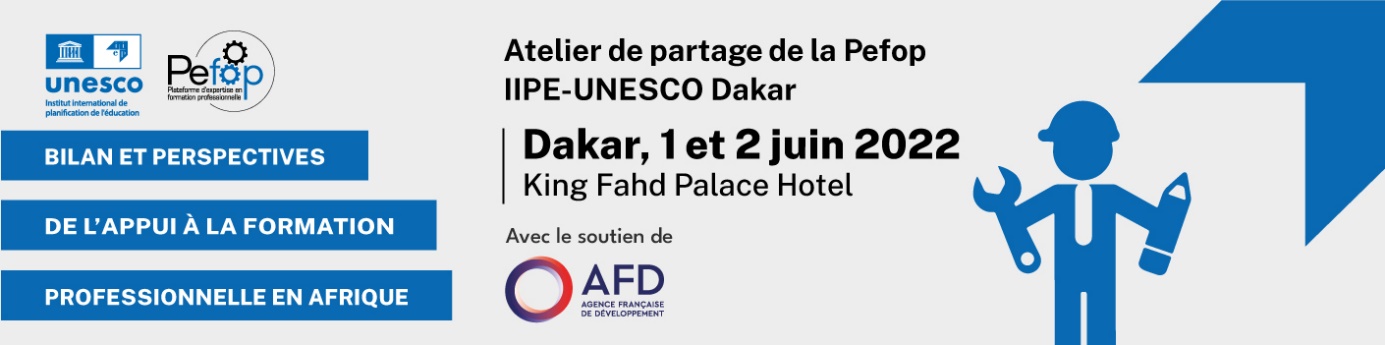 Termes de référence1. Contexte Depuis 2001, date de sa création, le Bureau pour l’Afrique de l’Institut International de Planification de l’Education (IIPE-UNESCO Dakar) a accompagné une cinquantaine de pays africains dans leurs analyses sectorielles de l’éducation (ASE), l’élaboration de leurs plans sectoriels de l’éducation (PSE) et la mise en œuvre de leurs politiques d’éducation et de formation. Depuis une vingtaine d’années, il apporte aux pays partenaires une expertise technique reconnue, dans une démarche de renforcement des capacités nationales et de construction de partenariats, avec des assistances techniques spécifiques, des formations et de la production d’outils méthodologiques et de connaissances.L’IIPE-UNESCO Dakar a lancé au second semestre de 2015, avec l’appui financier de l’Agence française de développement (AFD) une Plateforme d’expertise en formation professionnelle (Pefop). Dotée d’un budget de six millions d’euros, l’intervention de la plateforme est articulée autour de cinq axes stratégiques prioritaires, avec des outils d’opérationnalisation en trois composantes : Appui aux pays partenaires (C1), Mise en réseaux/partage d’expériences/gestion informations et connaissances (C2) et Appui à l’innovation (C3). Initialement prévu pour être mis en œuvre de juin 2015 à décembre 2019, le programme a été étendu jusqu’en juin 2022, avec l’accord de l’AFD, principalement en raison du contexte de la pandémie du Covid 19 en 2020 et 2021.Depuis le lancement officiel de la Pefop en novembre 2015, une vaste gamme d’activités ont été développées dans les différentes modalités d’intervention de l’IIPE, au profit des acteurs de la formation professionnelle en Afrique. A l’heure où ce programme tire à sa fin, il est nécessaire de faire le bilan de ces six années et demie, de tirer les enseignements majeurs et dégager les acquis, afin de pouvoir réfléchir aux perspectives d’appui que l’IIPE-UNESCO pourrait apporter à l’EFTP en Afrique, à la lumière aussi des défis futurs auxquels les dispositifs de développement des compétences du continent font face.A cette fin, un atelier de partage et de réflexions est organisé sur deux journées, les 1er et 2 juin 2022, avec les partenaires clés de l’IIPE-UNESCO Dakar2. Objectifs de l’atelier L’objectif central est de réunir les principaux partenaires de l’IIPE impliqués (bénéficiaires sur le continent) ou concernés (PTF de l’EFTP en Afrique) par la Pefop depuis 2015 afin de faire le bilan de la mise en œuvre du programme et dégager des perspectives pour le futur.Les objectifs spécifiques de l’atelier sont les suivants :Partager les résultats de l’évaluation de la mise en œuvre de la Pefop, et en particulier les grands succès en termes de résultats mais également les échecs et les leçons apprises pour l’avenir ;Discuter des perspectives de la poursuite des appuis et travaux de l’IIPE-UNESCO Dakar dans ce domaine au regard, d’une part, du mandat de l’IIPE et des orientations à moyen terme de l’IIPE, et, d’autre part, des tendances, priorités et besoins en constante évolution des pays et acteurs africains du secteur de l’EFTP.  Explorer, avec les bénéficiaires et partenaires techniques et financiers, les modalités de travail futures les plus pertinentes pour garantir une efficience des appuis de l’IIPE.Positionner les actions futures de cette fonction d’appui dans le cadre de la stratégie Afrique de l’IIPE (liée à la Stratégie de Moyen-Terme 2022-2025 globale) d’une part, et de la réflexion sur un axe thématique « Compétences pour l’emploi » qui englobe au-delà de l’EFTP (alphabétisation, enseignement supérieur, etc.) et qui est lié au continuum éducation-formation-emploi d’autre part.3. Participants ciblés Un groupe d'environ 80 participants est envisagé, composé des représentants de pays, réseaux et organisations d’Afrique du secteur public et du secteur privé de l’EFTP d’une part, et de partenaires techniques et financiers de l'IIPE-UNESCO Dakar d’autre part.Des représentants du siège de l’IIPE (directrice, responsable enseignement supérieur) se joindront à l’équipe du bureau de Dakar (coordination, équipe technique EFTP, responsables recherche, formation, communication.Pour les partenaires et bénéficiaires d’Afrique, les représentants d’une quinzaine de pays et d’une dizaine d’organisations et réseaux régionaux sont conviés. Les personnes invitées sont :Des hauts responsables de ministères en charge de la formation professionnelleDes responsables d’agences nationales spécialisées du secteur de la formation professionnelle et de l’emploiDes responsables d’organisations patronales, de chambres consulaires et autres structures du secteur privé  Des responsables de réseaux spécialisés de la formation professionnelles,Des responsables de la formation d’instituions d’intégration sous-régionales et régionalesDes représentants d’ONG et organisations de la société civile actives dans la formation professionnellePour les partenaires techniques et financiers, les personnes invitées représentent :Des agences bilatérales de coopération de pays actifs dans le domaine de la formation professionnelle en AfriqueDes agences et organisations multilatéralesDes programmes internationaux d’appui à la formation professionnelleDes agences internationales de coopération techniques4. Déroulement de l’atelier La première journée sera consacrée à faire le bilan des 6 années d’expérience de la Pefop dans le but de cerner précisément les acquis en termes d’expertise pour l’IIPE, et de tirer les leçons des différentes modalités d’action expérimentées.Les sessions thématiques de cette journée seront introduites par les éléments tirées de l’évaluation, qui seront discutés, commentés et appréciés tant par les acteurs ayant collaboré avec l’équipe de la Pefop que par les PTF de la formation professionnelle.Il s’agira ainsi de dresser un tableau cohérent des expertises multiples avérées de l’IIPE, mais aussi les aspects nécessitant un renforcement ou un investissement accru pour poursuivre son travail dans le secteur, y compris en mettant en lumière les innovations dans les approches méthodologiques, techniques et partenariales développées, ou à renforcer, pour prendre en compte les spécificités du travail en appui au développement des compétences pour l’emploi. La seconde journée sera consacrée aux perspectives d’ancrage, de développement et de renforcement de la fonction d’appui au développement des compétences pour l’emploi de l’IIPE après la clôture du programme de la Pefop fin juin 2022. Les différentes sessions de la journée seront structurées autour d’hypothèses et de questionnements tirés de l’évaluation d’une part, et des éléments de thématiques globales autour des enjeux futurs pour l’adéquation formation-emploi (dans le contexte post-pandémique) ainsi que les éléments de la construction de la stratégie Afrique de l’IIPE. Les pistes et orientations dégagées seront confrontées aux priorités des pays africains en termes de planification du développement des compétences pour l’emploi d’une part, et aux axes stratégiques d’appui des principaux PTF intervenant dans le secteur d’autre part. Il s’agira ainsi de veiller à définir les modalités d’action les plus pertinentes pour répondre aux besoins des bénéficiaires et de réfléchir à la meilleure articulation et complémentarité avec les grandes initiatives portées par les partenaires techniques et financiers. 5. Dates et lieu, modalités de participation L’atelier se déroulera en présentiel sur deux journées à Saly (ou Dakar) au Sénégal le 1er et 2 juin 2022.L’IIPE-UNESCO Dakar prendre en charge l’intégralité des coûts d’organisation de l’atelier et procèdera à la sélection et aux invitations de l’ensemble des participants. Les participants représentant les pays, réseaux et organisations d’Afrique seront pris en charge par l’IIPE-UNESCO Dakar pour leur voyage et séjour au Sénégal.6. Langues de travail / participation à distanceLes langues de travail seront l'anglais et le français, avec une interprétation simultanée dans les deux langues. L’IIPE-UNESCO Dakar étudiera la possibilité d’organiser cet atelier en mode hybride pour associer des participants-clés qui ne pourraient pas faire le déplacement au Sénégal.7. Contacts équipe organisation de l’IIPE-UNESCO Dakar Prénom, NomFonction EmailTéléphoneJérôme GérardExpert en animation de réseauj.gerard@iiep.unesco.org +221 77 651 9979Ibrahima DialloExpert insertion-emploii.diallo@iiep.unesco.org+221 77 547 1376Nicola TissiExpert en EFTPn.tissi@iiep.unesco.org    +221 77 861 4571Khalil BahloulExpert formationk.bahloul@iiep.unesco.org +221 78 457 6641Pablo Suarez-RoblesExpert marché du travailp.suarez-robles@iiep.unesco.org+221 77 608 6717